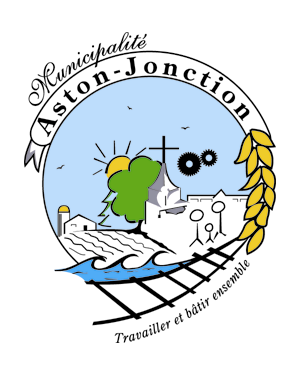 Avis de convocationSéance du Conseil municipal en présentielleUn avis à la population est donné par la directrice générale et greffière-trésorière de la Municipalité d’Aston-Jonction à l’effet qu’une séance régulière sera tenue devant public le 7 mars prochain à 19 h 30. La séance est aussi diffusée en direct.lundi 7 mars 2022 à 19h30L’avis de publication est affiché au bureau municipal de 1300 rue Principale ainsi qu’au dépanneur Aston situé au 235 rue Vigneault.Donné à Aston-Jonction ce 24 février 2022.Carole PigeonDirectrice générale & greffière-trésorière 1300, rue Principale, Aston-Jonction. QC G0Z 1A0Téléphone : 819-489-1158 dg@aston-jonction.caCERTIFICAT DE SIGNIFICATIONJe soussignée, Carole Pigeon, sous mon serment d’office, que j’ai signifié le présent avis en publiant celui-ci sur le site Web de la Municipalité, sur la page Facebook municipale et à deux endroits soit : 1300 rue Principale et 235 rue Vigneault.La signification se fait entre 7 et 19 heures, les jours juridiques seulement (Art. 428 C.M.)Signé à Aston-Jonction ce 24e jour de février 2022._________________________________Carole Pigeon, directrice généraleet greffière-trésorière